Lab project ListsTotal library patrons: Type: PatronField: Home LibraryCondition: Starts withValue A: Your library’s location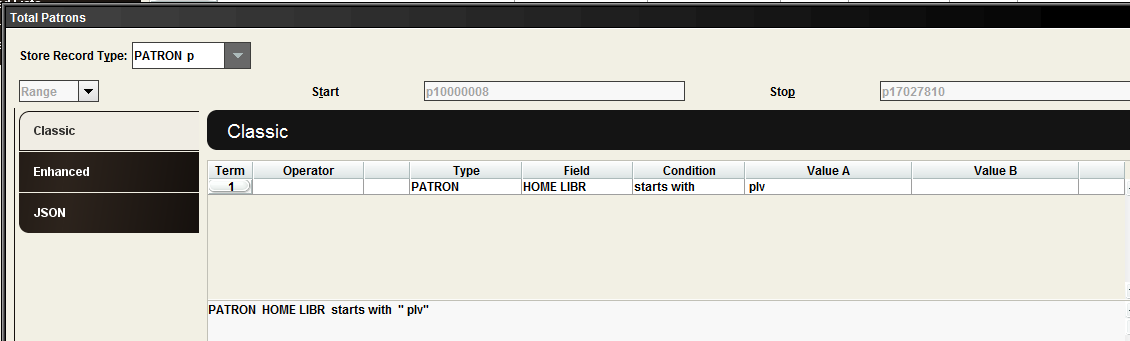 Total library patrons with email:	Type: Patron	Field: Home Library	Condition: Start withValue A: Your library’s locationANDType: Patron	Field: Email Address	Condition: Not equal toValue A: [Do not enter a value]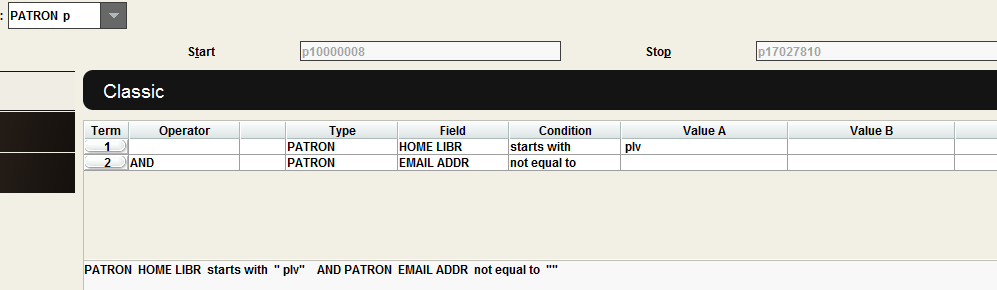 Patrons added each month:Type: Patron	Field: Home Library	Condition: Starts withValue A: Your library’s locationANDType: Patron	Field: Created	Condition: BetweenValue A: Start of the date range you are searchingValue B: End of the date range you are searching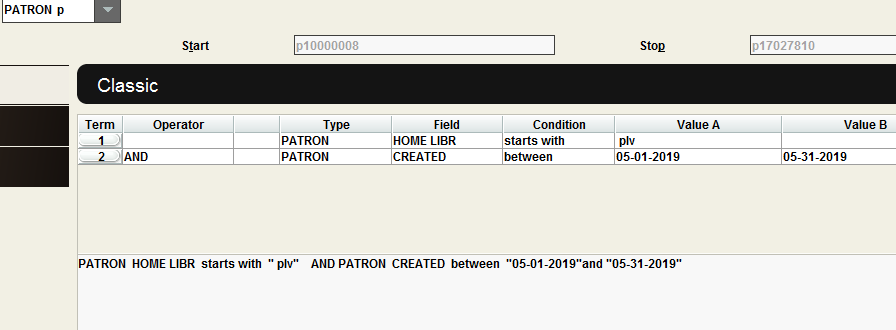 Patron Card Activity – Last Use: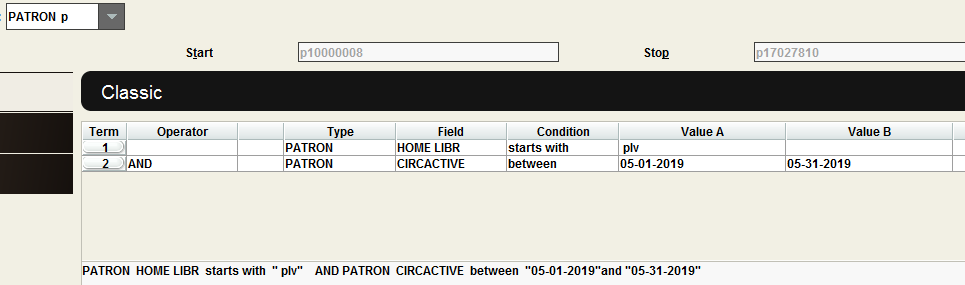 Type: Patron	Field: Home Library	Condition: Starts withValue A: Your library’s location	ANDType: Patron	Field: Circ. Active	Condition: BetweenValue A: Start of the date range you are searchingValue B: End of the date range you are searchingNumber of cardholders that are inactive: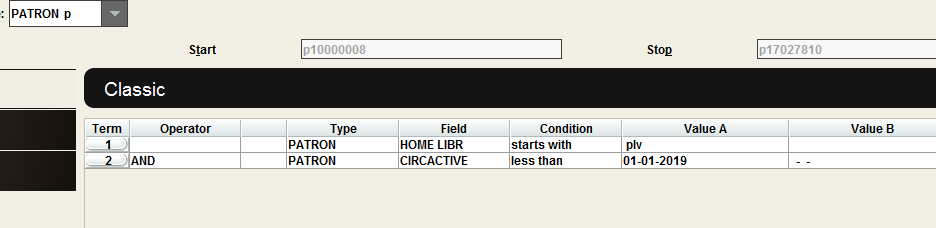 Type: Patron	Field: Home Library	Condition: Starts withValue A: Your library’s locationANDType: Patron	Field: Circ. active	Condition: Less thanValue A: [Date – In this case, we are looking for everyone that hasn’t used their card since January 1, 2019]